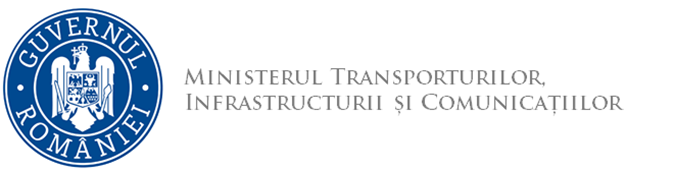 O R D I N  nr. …….. din ……………privind publicarea acceptării amendamentelor la Codul internațional al mijloacelor de salvare (Codul LSA), adoptate de Organizația Maritimă Internațională prin Rezoluția MSC.425(98) a Comitetului de siguranță maritimă din 15 iunie 2017Ministrul transporturilor, infrastructurii şi comunicaţiilorAvând în vedere Referatul Direcției Transport Naval nr.38562/1839 din 11.12.2019 privind publicarea acceptării amendamentelor la Codul internațional al mijloacelor de salvare (Codul LSA), adoptate de Organizația Maritimă Internațională prin Rezoluția MSC.425(98) a Comitetului de siguranță maritimă din 15 iunie 2017,Ținând seama de prevederile art. VIII(b)(vi)(2)(bb) și ale art. VIII(b)(vii)(2) din Convenția internațională din 1974 pentru ocrotirea vieții omenești pe mare (SOLAS 1974) la care România a aderat prin Decretul Consiliului de Stat nr. 80/1979, precum şi ale art. 4 alin. (1) din Ordonanța Guvernului nr. 42/1997 privind transportul maritim și pe căile navigabile interioare, republicată, cu modificările și completările ulterioare,Luând în considerare prevederile art. 5 alin.(1) din Ordonanţa de urgenţă a Guvernului nr. 68/2019 privind stabilirea unor măsuri la nivelul administraţiei publice centrale şi pentru modificarea şi completarea unor acte normative,În temeiul prevederilor art. 57 alin. (1) și (3) din Ordonanța de urgență a Guvernului nr. 57/2019 privind Codul administrativ, cu completările ulterioare, Emite prezentulORDIN:	Art. 1. – Se publică amendamentele la Codul internațional al mijloacelor de salvare (Codul LSA), adoptate de Organizația Maritimă Internațională prin Rezoluția MSC.425(98) a Comitetului de siguranță maritimă din 15 iunie 2017, prevăzută în anexa care face parte integrantă din prezentul ordin.	Art. 2. – Autoritatea Navală Română va duce la îndeplinire dispozițiile prezentului ordin.Art. 3. – Prezentul ordin se publică în Monitorul Oficial al României, Partea I și intră în vigoare la data de 1 ianuarie 2020.MINISTRUL TRANSPORTURILOR, INFRASTRUCTURII ŞI COMUNICAŢIILORLUCIAN NICOLAE BODEPROPUNEM SEMNAREASECRETAR DE STATSECRETAR DE STATSECRETAR DE STATSECRETAR DE STATSECRETAR DE STATSECRETAR GENERALŞtefania Gabriella FERENCZSECRETAR GENERALŞtefania Gabriella FERENCZSECRETAR GENERALŞtefania Gabriella FERENCZSECRETAR GENERALŞtefania Gabriella FERENCZSECRETAR GENERALŞtefania Gabriella FERENCZNUME PRENUMEFUNCȚIA PUBLICĂSEMNĂTURADATANR. ÎNREGISTRAREDirecția AvizareDirecția AvizareDirecția AvizareDirecția AvizareDirecția AvizareDaniela DEUȘANDirector Direcția Afaceri Europene și Relații InternaționaleDirecția Afaceri Europene și Relații InternaționaleDirecția Afaceri Europene și Relații InternaționaleDirecția Afaceri Europene și Relații InternaționaleDirecția Afaceri Europene și Relații InternaționaleGabriela SÎRBUDirectorDirecția Transport NavalDirecția Transport NavalDirecția Transport NavalDirecția Transport NavalDirecția Transport NavalGabriela MURGEANUDirector